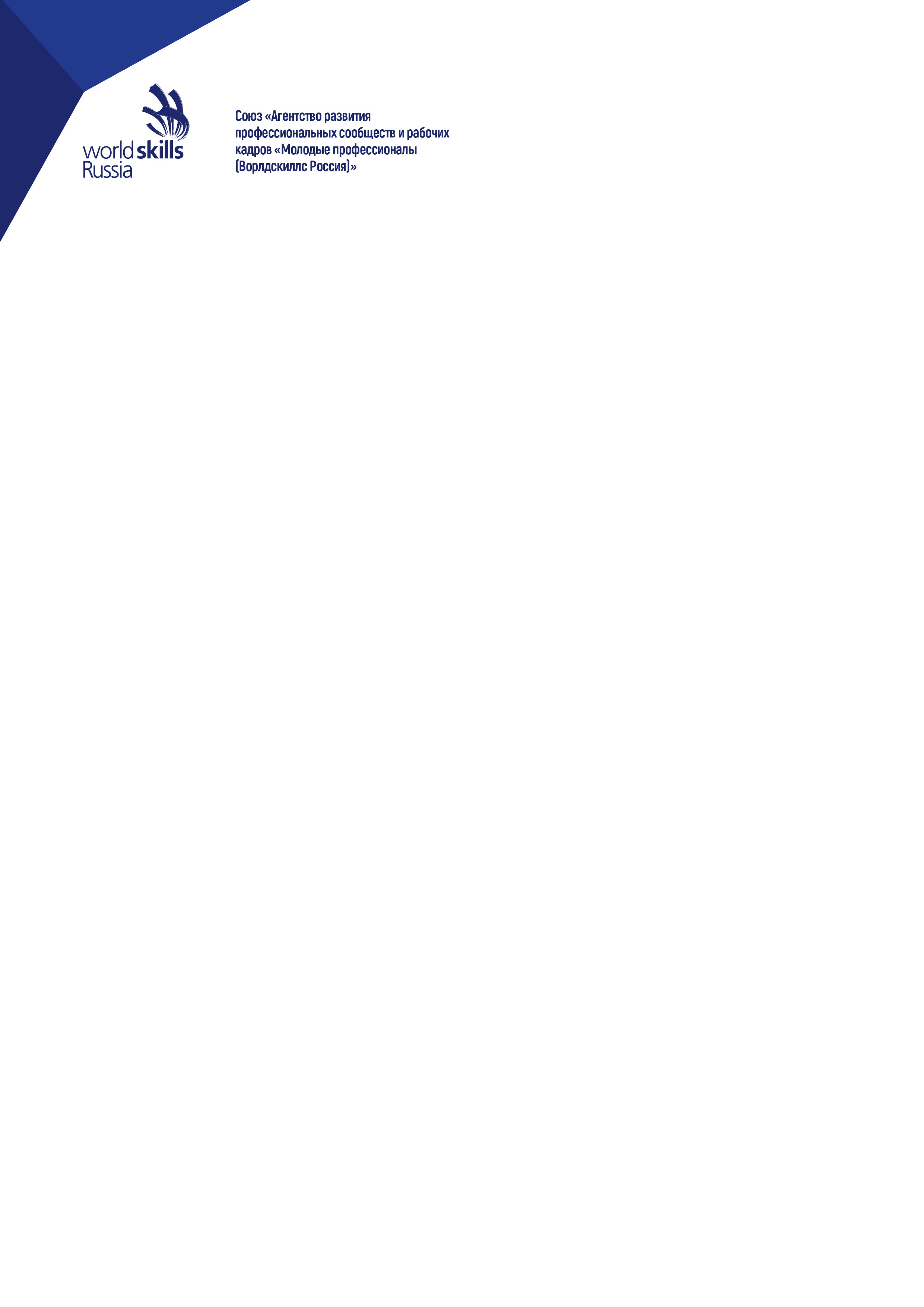 											Москва		       П Р И К А ЗВ соответствии с целями и предметом деятельности Союза «Агентство развития профессиональных сообществ и рабочих кадров «Молодые профессионалы» (Ворлдскиллс Россия) (далее по тексту – Союз), в целях обоснования финансирования из субсидии Федерального бюджета в части реализации маркетинговой программы ПРИКАЗЫВАЮ:Утвердить и ввести в действие с 15 февраля 2018 года Положение о порядке проведения конкурса «Проект будущего 2019» по компетенции «Промышленный дизайн» (приложение к настоящему приказу).Контроль за исполнением настоящего приказа оставляю за собой.Генеральный директор                                                                                 Р.Н. Уразов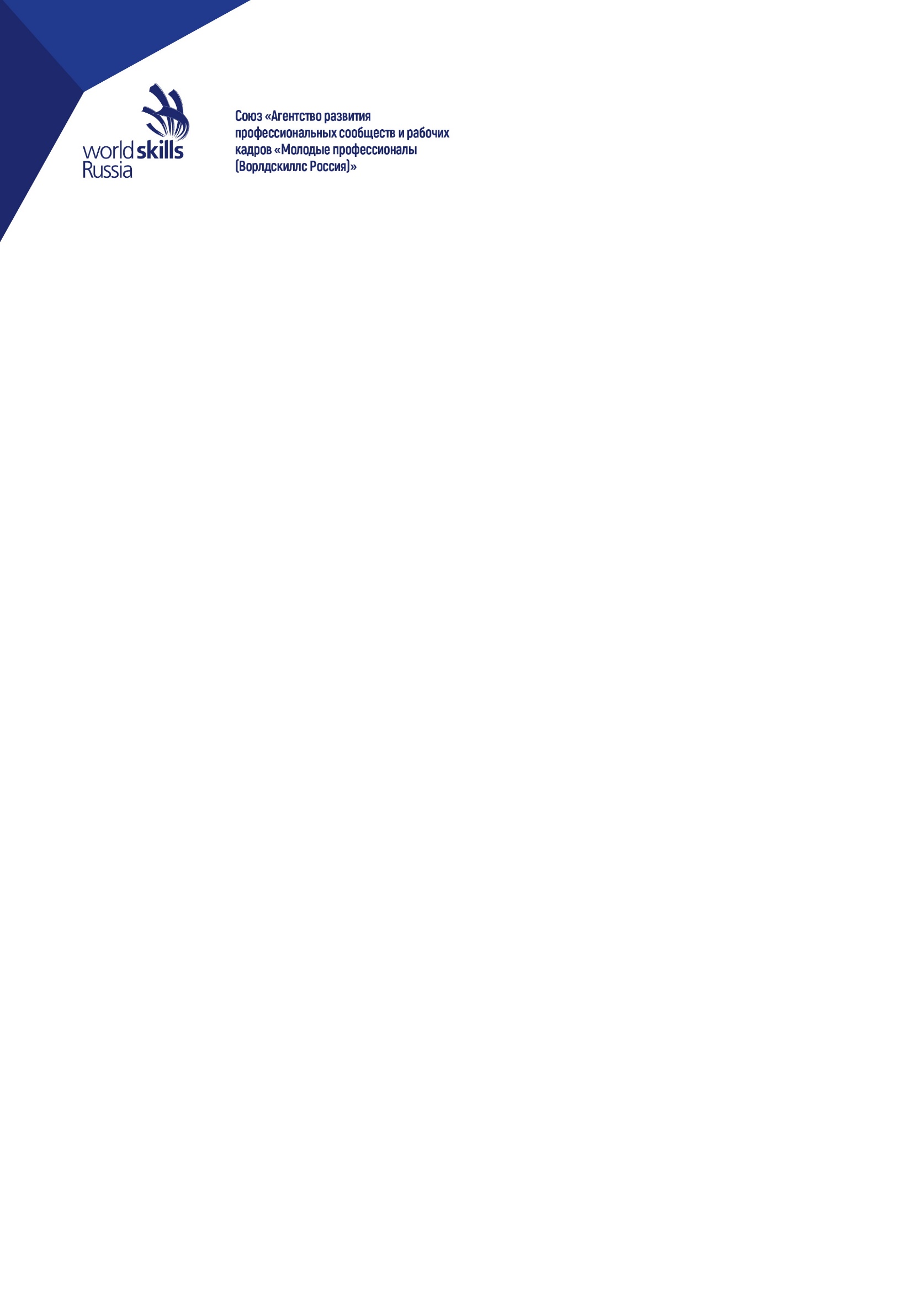 ПОЛОЖЕНИЕо порядке проведения конкурса «Проект будущего 2019» по компетенции «Промышленный дизайн»Москва 2019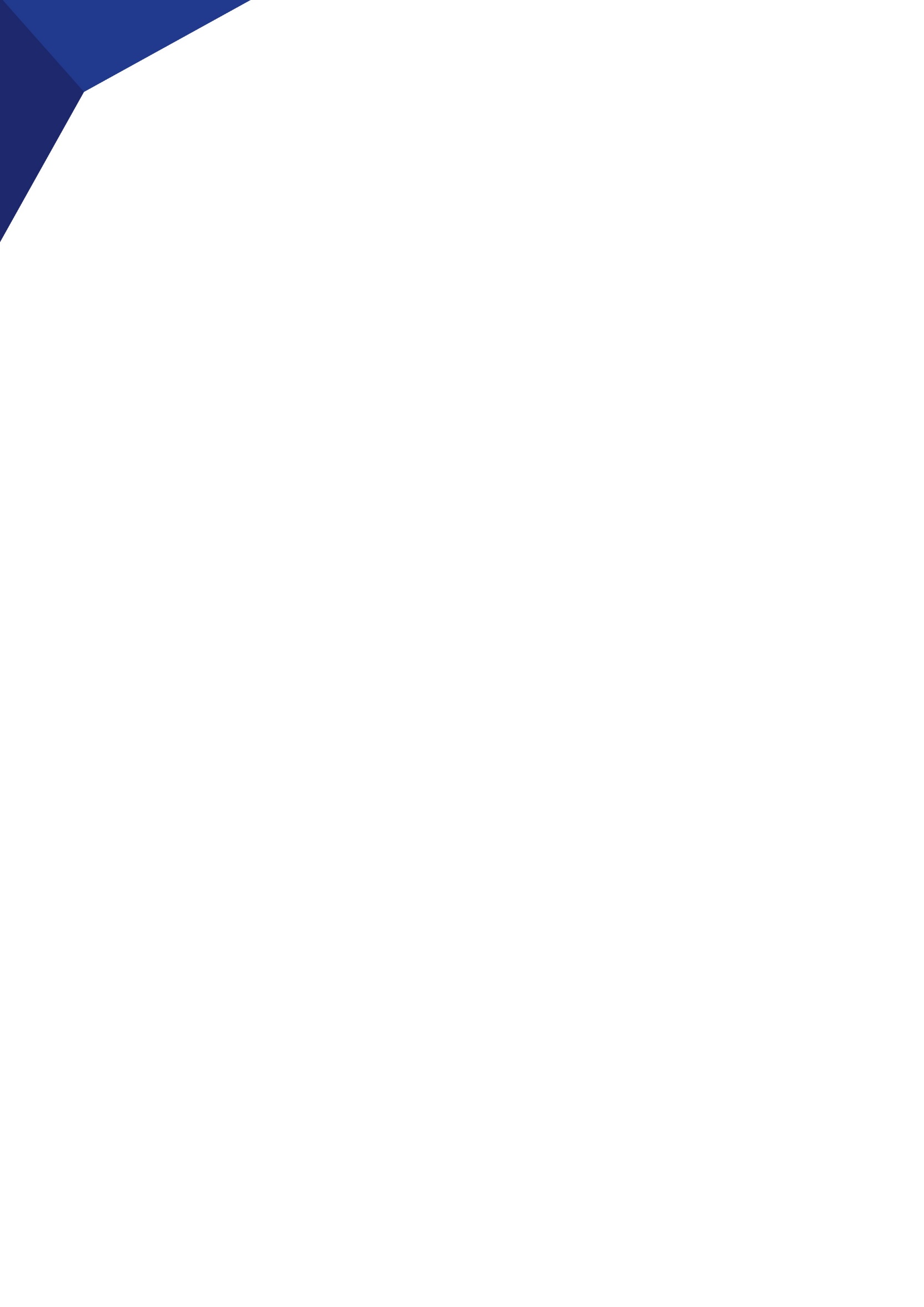 СОДЕРЖАНИЕОбщие положенияНастоящее Положение определяет порядок организации и условия проведения всероссийского конкурса «Проект будущего 2019» по компетенции «Промышленный дизайн» (далее – Конкурс).По результатам Конкурса Жюри в соответствии с настоящим Положением определяет победителя Конкурса. Победитель Конкурса получит преимущественное право на заключение договора об отчуждении исключительного права на Проект с Союзом «Молодые профессионалы (Ворлдскиллс Россия)» и получение вознаграждения по итогам Конкурса, указанного в разделе 9 настоящего Положения.Цели и задачи конкурса2.1 Основная цель Конкурса – привлечение внимание к компетенции «Промышленный дизайн».2.2 Задачи Конкурса:создание насыщенного информационного фона вокруг Движения «Молодые профессионалы (Ворлдскиллс Россия)», Чемпионатов по профессиональному мастерству по стандартам «Ворлдскиллс», в том числе к 45-му мировому чемпионату по стандартам «Ворлдскиллс» 2019 года в г. Казани;вовлечение населения Российской Федерации;популяризация профессий Future Skills.Определения и терминыОрганизатор Конкурса – Союз «Молодые профессионалы (Ворлдскиллс Россия)».Конкурс – программа мероприятий, в ходе реализации которых будут достигнуты цели и задачи Конкурса. Конкурс является открытым и проводится под руководством Организатора Конкурса. В целях определения победителя Конкурса Организатором конкурса формируется Жюри.Проектирование:1 тип. Дизайнеру ясен объект проектирования, к примеру, чайник. И дизайнер на свое усмотрение выбирает материалы и технологии, с помощью которых он достигнет итоговой цели проектирования.2 тип. Обратной задачей является наличие новейшей технологии или материала, которым еще предстоит придумать применение в современном мире. Именно благодаря появлению новых материалов и технологий появляется мотивация и возможность создавать сверхновые объекты, зачастую, не имеющих аналогов.Результат конкурса. Разработка одного или серии объектов (видео ролик о проекте), выполненных с внедрением следующего материала или технологии: Новая гибридная пена HoMe (ссылка на материал https://www.techcult.ru/technology/5830-novaya-gibridnaya-pena-home) Участник Конкурса – все авторы и правообладатели, приславшие свои работы (выполненные индивидуально) согласно условиям настоящего Положения и выполнившие условия настоящего Положения. К участию в Конкурсе допускаются граждане в возрасте от 16 до 28 лет. К участию не допускаются сотрудники Организатора Конкурса, а также члены их семей.Сроки проведения конкурса4.1 Конкурс проводится в период с 15 февраля по 18 марта 2019 года в два этапа:1 этап – заявочный, проводится в период с 10 февраля по 10 марта 2019 года. Заявочный этап включает:размещение информации о Конкурсе на официальном сайте Организатора – www.worldskills.ru;определение состава Жюри конкурса;одновременный прием проектов, осуществляемых по адресу электронной почты marika.taube@yandex.ru, torosyan.a@worldskills.ru согласно условиям участия Конкурса, указанным в разделе 5 настоящего Положения, и размещение в сети Instagram c присвоением хештегов #WorldskillsRussia и #ВпередРоссия, #IndustrialDesignTechology2 этап -  заключительный проводится с 10 марта 2019 года по 18 марта 2019 года_ и предусматривает:Все конкурсанты, приславшие работы, соответствующие заданию, награждаются сертификатами участников. Среди всех работ выбираются лауреаты трех степеней. Победителем считается лауреат Гранд-при. Победителям вручаются памятные призы.Условия участия в конкурсеДля участия в Конкурсе необходимо в период заявочного этапа Конкурса  разместить в сети Instagram итоговые работы c присвоением хештегов #WorldskillsRussia и #ВпередРоссия, #IndustrialDesign и направить на электронную почту Организатора конкурса marika.taube@yandex.ru, torosyan.a@worldskills.ru следующие документы:Видеоролик о проекте в электронном виде с расширением *.mp4, продолжительность не более 2 минут Качество видео - HD. Название файла «Проект_Фамилия». Технические параметры разработки видеороликаВидеоролик должен быть завершенной концептуальной композицией и обладать художественной завершенностью. При его выполнении необходимо минимально наличие следующих кадров (последовательность кадров выстраивается на усмотрение конкурсанта, также информации и кадров в ролике может быть больше, чем приведено в списке):- название проекта, ФИО разработчика, страна- наличие логотипа Worldskills Russia в течение всего хронометража ролика, логотип можно скачать по ссылке: https://worldskills.ru/media-czentr/firmennyij-stil-wsr.html- концепция проекта (аннотация)- текстовые пояснения к процессам, демонстрируемым в ролике;- главный вид объекта, перспектива, выполнен в 3DsMax;- скетчи проекта;- данные расчетов массы и нагрузок из Fusion 360;- цветовые палитры;- объект, вписанный в среду (или совмещенный с человеком).- видео с облетов камерой объекта (не менее 2х различных по траектории облетов с использование разных источников света) Fusion360- сборка/разборка объектам Fusion 360- демонстрация запуска расчета нагрузок Fusion 360- моушен объекта, процесс на усмотрение участника Fusion 360Программное обеспечение: Autodesk SketchBook, Fusion360, 3DsMax, Adobe Photoshop, Adobe Premiere Pro. Видеоролик должен быть интересным и привлекающим внимание. Он должен раскрывать суть проекта, его оригинальность, глубину проработки. Главная его цель - заинтересовать заказчика. Выполненный ролик должен обладать всеми качествами самостоятельного художественного видеоряда, понятного без дополнительного информирования зрителей. Из него должно быть ясно, какой проект разрабатывался, с какой целью и какие предложения сделал конкурсант, а также обоснованность использования в приведенном объекте заданной в тз технологии.Заявку на участие, включающую контактную информацию об Участнике Конкурса (приложение 1 к настоящему Положению) (далее по тексту – Заявка);Гарантийное письмо, в соответствии с приложением 2 к настоящему Положению.участник Конкурса гарантирует, что он является единственным правообладателем исключительных прав; участник Конкурса гарантирует, что при создании им не были нарушены права третьих лиц;участник Конкурса гарантирует, что исключительное право на все объекты интеллектуальной собственности, входящие в состав проекта, принадлежат Участнику конкурса на законных основаниях;участник Конкурса гарантирует отсутствие прав третьих лиц, которые могут повлиять на использование всех объектов интеллектуальной собственности, входящих в состав Проекта.5.1.4 Согласие на обработку персональных данных по форме, указанной в приложении 3 к настоящему Положению.Организатор Конкурса имеет право запросить у победителя Конкурса документы, подтверждающие факт принадлежности Участнику Конкурса исключительного права на Проект.Участник Конкурса обязуется в случае признания его победителем Конкурса и получения от Организатора Конкурса соответствующего предложения заключить договор об отчуждении исключительного права на Проект в редакции, указанной в приложении 4 к настоящему Положению.Все присланные на Конкурс материалы не рецензируются и не возвращаются.В период проведения Конкурса Участник Конкурса разрешает безвозмездное использование Проекта с передачей Организатору Конкурса всех отчуждаемых прав, включая, но не ограничиваясь:Право на обнародование, т.е. на сообщение произведения в какой-либо форме или каким-либо способом неопределенному кругу лиц.5.3.2  Право на воспроизведение.5.3.3  Право на распространение.5.3.4  Право на публичный показ.5.3.5  Право на переработку.5.3.6  Право на использование до всеобщего сведения;5.3.7  Право на использование без указания имени автора (право на 	анонимное использование).5.3.8 Право на внесение в изменений, сокращений и дополнений, снабжение произведений при их использовании иллюстрациями, предисловием, комментариями или какими бы то ни было пояснениями.5.4 Участники Конкурса дают согласие на интервью об участии в Конкурсе, в том числе по радио и телевидения (включая запись прямого эфира), а равно в иных средствах массовой информации, на фото и видеосъемку при проведении конкурса.5.5 Направляя Проект на Конкурс, Участники предоставляют Организатору Конкурса право на использование персональных данных и материалов, предоставленных Участником Конкурс согласно приложению 3 к настоящему Положению без получения специального согласия на каждый случай использования и без выплаты какого-либо денежного вознаграждения.5.6 Факт участия в Конкурсе предусматривает, что его Участника согласны, что их имена, фамилии, иные персональные данные, их фотографии, интервью и другие материалы могу быть использованы Организатором в рекламных и информационных сетях, в том числе на телевидении, радио, в прессе, интернете и других СМИ и для изготовления графических материалов без им какой-либо денежной компенсации.Все исключительные права на такие интервью и фотографии будут принадлежать Организатору Конкурса.Номинации конкурса6.1 Все конкурсанты, приславшие работы, соответствующие заданию, награждаются сертификатами участников. Среди всех работ выбираются лауреаты  трех степеней. Победителем считается лауреат Гранд-при.6.2 Организатор Конкурса вправе учреждать дополнительные номинации.Критерии оценкиОценка производится как в отношении самого проекта, так и выполненного видеоролика. Также оценивается уровень проработанности и продуманности 3д-модели и эскизов.Примерный перечень параметров оценки:- оригинальность идеи проекта- актуальность проблематики- соответствие концепции проекта заданию конкурса- соответствие формы объекта и его цветового решения будущему назначению- соответствие решения задачи предполагаемой целевой аудитории- понятность взаимодействия с разрабатываемым объектом- эргономичность объекта- удобство и безопасность эксплуатации- технологическая возможность исполнения- оптимальная конфигурация деталей/ простота изготовления деталей- устойчивость/вандалоустойчивость объекта- жесткость и прочность конструкции- долговечность- уровень владения художественными навыками- уровень детализированности объекта при оболочковом моделировании- грамотность подетальной разработки объекта в программе твердотельного моделирования- грамотность расчета нагрузок- вес объекта не превышает допустимого для данного сегмента объектов- аккуратность выполнения видеоролика- синхронность звуковой дорожки и изображения/темпоритмика- грамотность композиционного решения видеоролика- эффективность видеоролика- информативность видеоролика.Порядок подведения итогов конкурсаКоллегия жюри формируется из международных экспертов компетенции «Промышленный дизайн» WorldSkills. Председатель жюри — Ермаков А.В..Результаты голосования Жюри Конкурса будет размещены на официальном сайте Организатора. Организатор Конкурса обязан довести информацию до победителя Конкурса путем его извещения по контактным данным, предоставленным Организатору Конкурса Участников Конкурса в Заявке. Объявление результатов конкурса производится в срок не позднее 19 марта 2018 года.   Награждение победителя конкурсаДля проведения Конкурса и подведения его итогов создается компетентное жюри, возглавлять которое будет Международный эксперт WSR по компетенции «Промышленный дизайн».Подведение итогов проводится закрытым голосованием. В случае одинакового количества набранных голосов двумя или более конкурсантами, для определения победителя конкурса председатель жюри имеет право дополнительного голоса.Победители Конкурса награждаются дипломами и по усмотрению организатора призами.Победитель Конкурса не имеет права передачи любому другому лицу представляющихся привилегий.Решение жюри не обсуждается, обжалованию и пересмотру не подлежит. Оценочные листы членов жюри конфиденциальны, демонстрации или выдаче не подлежат.Права и обязанности участникаУчастник имеет право:ознакомиться с настоящим Положением о Конкурсе на официальном сайте Организатора;принять участие в Конкурсе в порядке, определенном настоящим Положением, получить информацию об изменениях в Положении;получать от Организатора Конкурса необходимую информацию о порядке организации и проведения Конкурса.10.2 Участник обязуется:соблюдать условия настоящего Положения;в случае признания победителем заключать договор об отчуждении исключительно права на Проект в редакции, указанной в Приложении №4 к настоящему Положению. В случае отказа победителя от заключения договора по форме, указанной в Приложении №4, результаты Конкурса аннулируются, и победитель лишается права на вознаграждение по итогам Конкурса. В этом случае по усмотрению Организатора и решению жюри победителем может быть признан иной Участник Конкурса;в случае, если нарушение Участником Конкурса обязанностей, предусмотренных настоящим Положением, вызвало возникновение у Организатора Конкурса убытков, Участник Конкурса обязан возместить такие убытки в полном объеме.10.3 Участие в Конкурсе автоматически подразумевает ознакомление и полное согласие Участников с настоящим Положением.Права и обязанности организатора конкурсаОрганизатор Конкурса: Осуществляет проверку правильности оформления Заявок и иной информации, отправленных для участия в Конкурсе, на предмет соответствия заявленным настоящим положением требованиямвправе требовать от Участников соблюдения настоящего Положения, а также требовать не совершения действий, которые могут создавать ситуации, причиняющие вред Участника Конкурса, Организатору Конкурса или третьим лицам;отказать в участии в Конкурсе заявителю, не полностью или неразборчиво заполнившему заявку, приславшему свою заявку позже указанного времени, либо не предоставившему (предоставившему не в полном объеме) Организатору Конкурса документы, указанные в разделе 5 настоящего Положения;отказать в участии в Конкурсе, если Проект не соответствуют требованиям настоящего Положения, а также в случае незаконного использования или наличий основания полагать, что Участник Конкурса осуществил незаконное использование объектов авторских и смежных прав и иных прав третьих лиц. Организатор конкурса на свое усмотрение принимает решение о соответствии работы настоящему Положению.Отменить Конкурс, разместив информационное сообщение об этом на официально сайте Организатора.Обязанности Организатора Конкурса - провести Конкурс в порядке и на условиях, определенных настоящим Положением.Форс-мажорОрганизатор Конкурса не несет ответственности на перенос сроков и сбои в проведении Конкурса, а также невозможность получения приза Участников, вызванные обстоятельствами форс-мажора.К обстоятельствам форс-мажора относятся: война, землетрясение, наводнение, ураган, пожар или подобные явления, а также законы, распоряжения и иные нормативные документы компетентных государственных органов, принятые после опубликования настоящего Положения и препятствующие его исполнению.Заключительные положенияНастоящее Положение вступает в силу со дня его утверждения.Организатор Конкурса не несет никаких обязательств финансового и иного характера, помимо тех, которые прямо указаны в настоящем Положении.Приложение 1к Положению о порядкепроведения Конкурса по компетенции «Промышленный дизайн»Заявка для участия в Конкурсе.Прошу допустить ____________________________(ФИО полностью в род.падеже) для участия во всероссийском конкурсе по компетенции «Промышленный дизайн»Информация об Участнике КонкурсаC Положением и условиями участия в Конкурсе ознакомлен и согласен.____________________________________________/_________________________/			(Ф.И.О)					подписьПриложение 2к Положению о порядкепроведения Конкурса по компетенции «Промышленный дизайн»Генеральному директору Союза «Молодые профессионалы(Ворлдскиллс Россия)»Р.Н. УразовуГарантийное письмоЯ,_______________________________________________________________, выступая в качестве Участника конкурса по компетенции «Промышленный дизайн» настоящим подтверждаю, что:- являюсь единственны правообладателем исключительных прав;- при создании мной не были нарушены права третьих лиц;- исключительное право на все объекты интеллектуальной собственности, входящие в Проект, принадлежат мне на законных основаниях;-прав третьих лиц, которые могу повлиять на использование всех объектов интеллектуальной собственности, входящих в состав Проекта отсутствуют./___________________________/___________________________________________ 	 (подпись)					(И.О. Фамилия)Приложение 3к Положению о порядкепроведения Конкурса по компетенции «Промышленный дизайн»Генеральному директору Союза «Молодые профессионалы(Ворлдскиллс Россия)»Р.Н. УразовуСогласие на обработку персональных данныхЯ,  нижеподписавшийся ( - аяся) _____________________________________________________________________________________________________________, зарегистрированный (ая) по адресу__________________________, паспорт серии _____ № ______, выдан ____________________________________________, «___»_______________________г., в соответствии с требования статьи 9 федерального закона от 27.07.06г. «О персональных данных» №152-ФЗ, и в целях популяризации имиджа рабочих профессий по итогам конкурса_подтверждаю свое согласие Союзу «Молодые профессионалы (Ворлдскиллс Россия)» (далее – Союз), расположенный по адресу: 101000, г. Москва, Тургеневская площадь, д.2, на обработку моих персональных данных, включающих: фамилию, имя, отчество, пол, дату рождения, адрес регистрации по месту жительства, адрес фактического проживания, контактные телефон(ы), адрес электронной почты, паспортные данные,.Обработка (сбор, систематизация, накопление, хранение, уточнение, использование, передача, уничтожение) моих персональных данных осуществляется в рамках конкурса по компетенции «Промышленный дизайн», организованного Союзом.Я предоставляю Союзу право передавать мои персональные данные должностным лицам Союза, партнерам и контрагентам Союза в рамках реализации вышеуказанных целей.Я обязуюсь не предоставляться чужим именем или от чужого имени (частного лица или организации), не указывать заведомо недостоверную информацию и информацию, идентифицирующую третьих лиц или относящуюся к третьим лицам.Предоставляю Союзу право осуществлять все действия (операции) с моими персональными данными, включая сбор, систематизацию, накопление, хранение, обновление, изменение, использование, обезличивание, блокирование, уничтожение, с использование средства автоматизации или без использования таких средств, с внесением их в электронные базы данных или без такового.Союз вправе обрабатывать мои персональные данные посредством внесения их в электронную базу данных, включая в списки (реестры) и отчетные формы, предусмотренные документами, регламентирующими деятельность Союза.Настоящее согласие действует в течение 5 (пяти) лет с даты его предоставления. Я оставляю за собой право отозвать свое согласие посредством составления соответствующего письменного документа, который может быть направлен мной в адрес Союза по почте заказным письмом с уведомлением о вручении, либо вручен лично под расписку уполномоченному представителю Союза.Обработка персональных данных прекращается в течение трех дней с момента получения Союза письменного заявления (отзыва) и/или в случае достижения цели обработки и уничтожения в срок на условиях, установленных законом, если не предусмотрено иное.Я проинформирован, что обработка персональных данных – любое действие (операция) или совокупность действий (операций), совершаемых с использованием средств автоматизации или без использования таких средств с персональными данными, включая сбор, запись, систематизацию, накопление, хранение, уточнение (обновление, изменение), извлечение, использование, передачу (распространение, предоставление, доступ), обезличивание, блокирование, удаление, уничтожение персональных данных.Я ознакомлен с положениями Федерального закона от 27.07.2006 №152-ФЗ «О персональных данных». Данные положения мне понятны./________________________/_______________________________________________________(подпись) 					(И.О. Фамилия)Дата: «_________»______________________________20___________г.*при получении согласия от представителя субъекта персональных данных следует указать: фамилию, имя, отчество, адрес представителя субъекта персональных данных, номер основного документа, удостоверяющего его личность, сведения о дате выдачи указанного документа и выдавшем его органе, реквизиты доверенности или иного документа, подтверждающего полномочия этого представителяПриложение 4к Положению о порядкепроведения Конкурса по компетенции «Промышленный дизайн»ДОГОВОР ОБ ОТЧУЖДЕНИИ ИСКЛЮЧИТЕЛЬНОГО ПРАВАМосква							"__" ____________2019 г. _________________________________, именуемый в дальнейшем «Правообладатель», в лице ________________________, действующего на основании __________ с одной стороны и Союз «Агентство развития профессиональных сообществ и рабочих кадров «Молодые профессионалы (Ворлдскиллс Россия)» в лице Генерального директора Уразова Роберта Наилевича, действующего на основании Устава, с другой стороны, именуемые вместе «Стороны», а по отдельности «Сторона», заключили настоящий договор (далее – Договор) о нижеследующем. 1. Определение терминов1.1. «Произведение» – результат интеллектуальной деятельности, представляющий собой ______________(Указать наименование), являющийся объектом авторского права. Данное Произведение представлено на бумажном носителе в Приложении №1, являющемся неотъемлемой частью настоящего Договора. 1.2. «Автор» – гражданин, творческим трудом которого создано Произведение. 2. Предмет договора2.1 Правообладатель безвозмездно отчуждает (передает) Приобретателю принадлежащее ему исключительное право на Произведение и все объекты интеллектуальной собственности, входящие в его состав, в полном объеме и порядке, предусмотренном Договором. 2.2. Настоящий Договор является договором об отчуждении исключительного права на Произведение, в соответствии с которым исключительное право на Произведение переходит к Приобретателю в полном объеме, в отношении любых видов использования на территории всего мира и в течение всего срока действия исключительного права с правом передачи полностью или частично, в том числе с правом выдачи лицензий, любым лицам на условиях, определяемых Приобретателем.2.3. Исключительное право на Произведение переходит от Правообладателя к Приобретателю в момент подписания Сторонами Договора. 3. Гарантии сторон3.1. Правообладатель гарантирует, что является единственным обладателем исключительного права на Произведение. При этом Правообладатель обязуется одновременно с заключением настоящего Договора предоставить документы, подтверждающие наличие исключительного права на Произведение у Правообладателя. 3.2. Правообладатель гарантирует, что при создании Произведения не были нарушены права третьих лиц, включая неотчуждаемые личные неимущественные права. 3.3. Правообладатель заявляет и гарантирует, что Произведение на момент подписания настоящего Договора не является предметом залога, не обременено лицензионными соглашениями и иными обязательствами, которые могут препятствовать полному распоряжению исключительным правом на Произведение. 3.4. Правообладатель гарантирует Приобретателю возможность использовать Произведение без указания имени Автора и Псевдонима (право на анонимное использование произведения). 3.5. Правообладатель гарантирует Приобретателю возможность внесения в Произведения изменений, сокращений и дополнений, снабжение произведений при их использовании иллюстрациями, предисловием, комментариями или какими бы то ни было пояснениями. 4. Права и обязанности сторон4.1. По настоящему Договору Приобретателю передается исключительное право на Произведение в полном объеме для использования его любым способом и в любой форме, включая, но не ограничиваясь, способами, перечисленными в ст. 1270 Гражданского Кодекса Российской Федерации. 4.2. Правообладатель обязуется воздерживаться от каких-либо действий, способных затруднить использование Приобретателем Произведения. 5. Ответственность сторон5.1. В случае предъявления Приобретателю со стороны третьих лиц претензий и исков по поводу нарушения их авторских прав на Произведение Правообладатель обязуется самостоятельно и за свой счет урегулировать возникшие споры. 5.2. В случае, если при разрешении спора будет установлено, что Правообладателю на момент заключения настоящего Договора не принадлежало исключительное право на Произведение, то Правообладатель обязуется возместить Приобретателю все возникшие в связи с этим убытки. 5.3. Во всех других случаях неисполнения обязательств по Договору Стороны несут ответственность в соответствии с действующим законодательством Российской Федерации. 6. Форс-мажор6.1. Ни одна из Сторон не несет ответственность и не считается не выполняющей свои обязательства по настоящему Договору, если имеют место указанные ниже обстоятельства непреодолимой силы (форс-мажорные обстоятельства): стихийные бедствия, землетрясения, эпидемии, войны и военные действия, как объявленные, так и необъявленные, нападения террористов или диверсии, издание актов государственных органов, которые могут, среди прочих последствий, помешать или отсрочить выполнение соответствующей Стороной ее обязательств по настоящему Договору. Факт наступления таких обстоятельств и их продолжительность должны быть подтверждены Торгово-промышленной палатой или иным уполномоченным органом.6.2. После того, как происходит одно событие или обстоятельство, указанное в пункте 6.1 настоящего Договора, Сторона, ссылающаяся на форс-мажорные обстоятельства, незамедлительно уведомляет в письменной форме другую Сторону о событии и его вероятной продолжительности. Сторона, ссылающаяся на форс-мажорные обстоятельства, освобождается от ответственности и неисполнении своих обязательств по настоящему Договору со дня заявления об их существовании. 6.3. Если форс-мажорные обстоятельства продолжаются более 1 (одного) месяца подряд, Стороны проводят переговоры для определения порядка дальнейших действий по исполнению настоящего Договора. 7. Изменение и расторжение договора7.1. Все изменения и дополнения к Договору действительны, если совершены в письменной форме и подписаны обеими Сторонами. Соответствующие дополнительные соглашения Сторон являются неотъемлемой частью Договора. 7.2. Договор может быть расторгнут по соглашению Сторон, либо по требованию одной из Сторон по основаниям и в порядке, предусмотренном действующим законодательством Российской Федерации. 7.3. В случае расторжения Договора по любому основанию Стороны обязаны вернуть друг другу все исполненное по нему до момента его расторжения. 8. Разрешение споров8.1. В случае возникновения споров между Сторонами по вопросам, предусмотренным настоящим Договором, или в связи с ним, стороны примут все меры к их разрешению путем переговоров. 8.2. Споры, не урегулированные путем переговоров, передаются на рассмотрение государственного суда по месту нахождения Приобретателя. 9. Конфиденциальность9.1. Конфиденциальной информацией по настоящему Договору Стороны признают материалы и информацию, которые: 9.1.1. Передаются Приобретателем Правообладателю с целью заключения и выполнения настоящего Договора, при наличии прямого указания на конфиденциальность передаваемых материалов и информации; 9.1.2. Могут быть получены из конфиденциальных источников информации. 9.2. Стороны обязуются использовать конфиденциальную информацию лишь для целей реализации настоящего Договора, не использовать никакую конфиденциальную информацию полностью или частично в каких-либо иных целях и не разрешать ее использование в каких-либо иных целях. Стороны соблюдают режим строгой конфиденциальности в отношении всей информации, полученной в связи с заключением, исполнением и расторжением настоящего Договора. 9.3. Для заключения и выполнения настоящего Договора Стороны вправе разглашать конфиденциальную информацию своим работникам, органам управления, а также аудиторам, агентам, уполномоченным представителям и юридическим консультантам, которые могут иметь отношение к выполнению настоящего Договора, при условии, что указанные лица и/или организации взяли на себя обязательства по обеспечению конфиденциальности, аналогичные обязательствам Сторон, указанным в настоящем Договоре. 9.4. Положения настоящего раздела вступают в силу с момента подписания настоящего Договора и сохраняют силу после истечения срока действия или досрочного прекращения настоящего Договора в течение 3 (трех) лет. 10. Заключительные положения10.1. Все изменения, приложения и дополнения к настоящему Договору действительны лишь при условии, если они совершены в письменной форме, подписаны уполномоченными представителями Сторон. 10.2. Все приложения и дополнения к настоящему Договору являются его неотъемлемой частью. 10.3. В случае изменения места нахождения, адресов, реквизитов, другой информации Стороны информируют друг друга письменным уведомлением, направленным по почте в течение 5 (пяти) рабочих дней с момента вступления в силу таких изменений. 10.4. Договор составлен в двух экземплярах, имеющих равную юридическую силу, по одному экземпляру для каждой из Стороны. 10.5. К Договору прилагаются: Произведение на бумажном носителе (приложение 1). 10.6. Адреса, реквизиты и подписи Сторон: Приложение к договору об отчуждении исключительного права №    от «__» ______ 2017 г.В соответствии с Договором Правообладатель передает Приобретателю исключительное право на следующее Произведение, а также все объекты интеллектуальной собственности, входящие в его состав: Проект. № п/пНазвание главыНомер страницы1Общие положения42Цели и задачи конкурса43Определения и термины44Сроки проведения конкурса55Условия участия в конкурсе56Номинации конкурса77Критерии оценки78Порядок подведения итогов конкурса89Награждение победителя конкурса810Права и обязанности участника811Права и обязанности организатора конкурса912Форс-мажор913Заключительные положения10ФИОДата рожденияСтрана, городОбразовательное учреждениеСтатус: учащийся/работающийКонтактная информация (сотовый/почта)Название проектаАннотация к проектуПравообладатель:Приобретатель:______________ /___________ /Союза «Агентство развития профессиональных сообществ и рабочих кадров «Молодые профессионалы (Ворлдскиллс Россия)»Юридический адрес: 101000, Москва, Тургеневская площадь, дом 2,Тел./ ИННКППОГРНБИКР/с  БанкГенеральный директор_________________ /Р.Н. Уразов/М.П.Правообладатель:Приобретатель:______________ /___________ /Союза «Агентство развития профессиональных сообществ и рабочих кадров «Молодые профессионалы (Ворлдскиллс Россия)»Юридический адрес: 101000, Москва, Тургеневская площадь, дом 2,Тел./ ИННКППОГРНБИКР/с  БанкГенеральный директор_________________ /Р.Н. Уразов/М.П.